IGÉNYBEJELENTŐadattörlő alkalmazáshoz szükséges címke igényléséhezAz adatok végleges hozzáférhetetlenné tételét lehetővé tevő alkalmazás biztosításával kapcsolatos eljárási szabályok meghatározásáról szóló 726/2020. (XII. 31.) Korm. rendelet (a továbbiakban: Kormányrendelet) 9. § (1) bekezdése alapján a Szentendrei Járási Hivatal illetékességi területén lentebb igazoltan székhellyel / telephellyel* rendelkező …………………………………………………………………….………... (kereskedő, székhely / telephely) képviseletében eljáró …………………………………………… (vezető tisztségviselő / meghatalmazott*)ezúton kérem, hogy részemre ………… darab adattörlő alkalmazáshoz szükséges címkét az illetékes Járási Hivatal biztosítani szíveskedjen. Tudomásul veszem, hogy a Kormányrendelet 9. § (3) bekezdése szerint a fogyasztóknak átadott címkék sorszámáról és a fogyasztónak történő átadás dátumáról minden hónap 5. napjáig, illetve a (4) bekezdés értelmében az előző félévben átvett, de a fogyasztó részére át nem adott címkékről évente két alkalommal, a naptári félév utolsó napját követő hónap 15. napjáig adatszolgáltatási kötelezettségem van az illetékes Járási Hivatal felé, melyet elektronikus úton teljesítek.Továbbá jelen igénybejelentő aláírásával egyidejűleg vállalom, hogy a Kormányrendeletben foglalt előírások szerint járok el, egyúttal kérem a Járási Hivatalt, hogy a címkék átvételének időpontjáról elektronikus úton / rövid úton* (tel.: ………………………………….) értesítsen.A kereskedelmi tevékenység végzésére való jogosultság ellenőrzéséhez szükséges alábbi dokumentumokat mellékelem:jegyző által kiállított működési engedély / igazolás*aláírási címpéldány meghatalmazás (szükség esetén)Szentendre, 2021. …………………..							…………………………….				cégjegyzésre jogosult vezető / meghatalmazott* a megfelelő részt kérjük aláhúzni.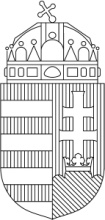 Pest MegyeiKormányhivatalSzentendrei Járási Hivatala